AnnouncementsPlease, send an e-mail to me if you plan to purchase an Easter Lily and place it on the altar on Easter Sunday. Please let me know who the Lily is given in memory of, and who it is given by. Thank you. This week, the food pantry is asking for donations of chicken noodle soup. Please remember to bring in a can or two.  March Greeters: Bev Wing; Sandy ManktelowMarch Liturgist: Bob HarveyOrganist: Kayla OsikaThese addresses have been updated again. Please note for your records.Nicholas Carbone 191 Maple Ave Uncasville CT 06382Jon-Anthony Carbone    2051 Pebble Point Dr.Green Cove Springs, FL. 32043       Gregory Coe1187 Golden West WayLusby, MD   20657March 28, 2021Palm/ Passion Sunday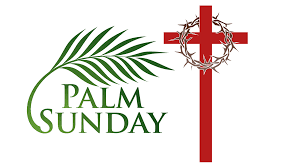 SODUS UNITED THIRD METHODIST CHURCHPastor Bobbie Valentine58 West Main StreetSodus, New York 14551Office: 315-483-9718Parsonage: 315-553-2100Pastor Bobbie- 315-406-9562E-mail: utmc.sodus@yahoo.comOnline at: www.sutmc.orgThe Mission of the Sodus United Third Methodist Church is to love, nurture, teach and stir into action all people by God’s love through Jesus Christ with the power of the Holy Spirit.March 28, 2021Prelude: All Heaven Rejoices- C. Beckett	WelcomeAnnouncementsBringing in the Light of ChristThe Gospel according to Mark, Chapter 11 vs. 1-11. (Bob Harvey)Call to Worship (Psalm 118)Pastor: O give thanks to the Lord, for he is good;People: his steadfast love endures forever!Pastor: Open to me the gates of righteousness, that I may    enter through them and give thanks to the Lord. People: This is the gate of the Lord; the righteous shall enter through it. Pastor: I thank you that you have answered me and have become my salvation.People: The stone which the builders rejected has become the cornerstone.Pastor:  This is the Lord’s doing; it is marvelous in our eyes.People: This is the day which the Lord has made; let us rejoice and be glad in it.Pastor: Save us, we beseech you, O Lord!People: O Lord, we beseech you, give us success!Pastor: Blessed is the one who comes in the name of the Lord.People: We bless you from the house of the Lord. Pastor: The Lord is God, who has given us light. People: Lead the festal procession with branches, up to the horns of the altar!Pastor: You are my God, and I will give thanks to you; you are my God, I will extol you. People: O give thanks to the Lord, who is good; for God’s steadfast love endures for ever!*Opening Prayer offered by Pastor*Opening Hymn: All Glory Laud, and Honor		#280Prayer of Illumination (in unison)Almighty God, you sent your Son, our Savior Jesus Christ, to suffer death on a cross. Grant that we may share in his obedience to your will and in the glorious victory of his resurrection; through Jesus Christ our Lord, who lives and reigns with you and the Holy Spirit, One God, now and forever. Amen.							Contemporary Music VideoPrayers and PraisesPastoral PrayerThe Lord’s Prayer				(in unison)Our Father who art in heaven, hallowed be thy name, thy kingdom come, thy will be done on earth as it is in heaven. Give us this day our daily bread; and forgive us our trespasses as we forgive those who trespass against us. And lead us not into temptation, but deliver us from evil, for thine is the kingdom, and the power and the glory forever. Amen.Tithes and OfferingsOffertory: Morning Prayer- G. Martin *Doxology*Offering Prayer		(In unison)Gracious God, you have given us blessings beyond measure: hearts of mercy, hands of grace, and the presence of Christ in our souls and in our lives. We can never repay what we have received, so help us carry it forward. May we use the gift of our hearts and hands to sustain the weary in word and in deed. May we be awakened to all who long for God's peace, and have courage enough to walk with them. Amen.Old Testament Reading: Isaiah 50:4-9a	(Bob Harvey)				New Testament Reading: (Pastor and People)Canticle of Christ’s Obedience (based on Philippians 2:5-11).New Testament Reading: (Pastor and People)Canticle of Christ’s Obedience (based on Philippians 2:5-11).Pastor:	Christ Jesus, though he was in the form of God, did not count equality with God a thing to be grasped,People:	but emptied himself, taking the form of a servant, being born in our likeness.Pastor:	And being found in human form he humbled himself and became obedient unto death, even death on a cross. People:	Therefore, God has highly exalted him and bestowed on him the name which is above every name,Pastor: 	that at the name of Jesus every knee shall bow, in heaven and on earth and under the earth,People:	and every tongue confess that Jesus Christ is Lord, to the glory of God the Father. All:	At the name of Jesus every knee shall bow.Hymn:		Lift High the Cross			#159The Message will be the Scripture Reading – The Passion Story Mark 15: 1-20 (Bob Harvey); 21-39 (Pastor)Hymn: Were You there				#288Postlude: What Wondrous Love is This- B. CulliPrayers and PraisePrayersThe Mike Beckens Family- Mike passed earlier this week.Amide- Amide is the Haitian Student who Betty Mayou has sponsored for the past several years. There has been much violence in Port Au Prince, and Amide is finding it difficult to leave her room and get what she needs. Please pray for all those who live in fear due to violence.Sandy Toor Grevell- Sandy’s husband, Roland, passed away on Monday, March 15th. The children at the border.Those who were in the path of the dangerous weather this past week-end. Travel mercies for all who will be traveling this Easter Season. PraisesThank you to everyone who has helped complete the applications for the GVRR Grant. Thank you to everyone, who donated canned goods to the Sodus Point Food Pantry. Jeremiah 31:34- “The days are coming,” declares the Lord, “when I will make a new covenant with the people of Israel and with the people of Judah.”